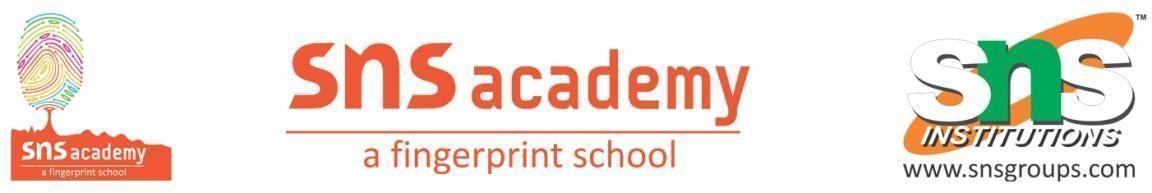 Lesson 11Off we go - TransportLand, Water, Air Transportshttps://www.olympiadgenius.com/study-material/grade-2-Science-Modes-and-means-of-transport/?_id=962